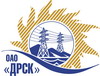 Открытое Акционерное Общество«Дальневосточная распределительная сетевая  компания»Протокол по выбору победителягород  Благовещенск, ул. Шевченко, 28Способ и предмет закупки: открытый электронный запрос предложений: «СИЗ. Когти, лазы» для нужд филиалов ОАО «ДРСК» «Амурские электрические сети», «Приморские электрические сети», «Хабаровские электрические сети», «Электрические сети ЕАО», «Южно-Якутские электрические сети».Закупка проводится согласно ГКПЗ 2015г. раздела  4.2.  № 922  на основании указания ОАО «ДРСК» от  27.01.2015 г. № 7.Планируемая стоимость закупки в соответствии с ГКПЗ:  561 730,00 руб. без учета НДС.Форма голосования членов Закупочной комиссии: очно-заочная.ПРИСУТСТВОВАЛИ:	На заседании присутствовали  члены Закупочной комиссии 2 уровня. ВОПРОСЫ, ВЫНОСИМЫЕ НА РАССМОТРЕНИЕ ЗАКУПОЧНОЙ КОМИССИИ: О  рассмотрении результатов оценки заявок Участников.О признании запроса предложений несостоявшимся. РАССМАТРИВАЕМЫЕ ДОКУМЕНТЫ:1.	Протокол вскрытия конвертов от 11.01.2015г. № 169/МЭ-ВВОПРОС 1 «О рассмотрении результатов оценки заявок Участников»ОТМЕТИЛИ:Извещение о проведении открытого запроса цен опубликовано на сайте в информационно-телекоммуникационной сети «Интернет» www.zakupki.gov.ru от 30.01.2015 г. № 31501972614Процедура вскрытия конвертов с предложениями  участников запроса цен проводилась начиная с 15:00 (время благовещенское) 11.02.2015 г. по адресу 675000, Амурская область, г. Благовещенск ул. Шевченко, 28.Планируемая стоимость лота в ГКПЗ ОАО «ДРСК» составляет: 561 730, руб. без учета НДС.До момента окончания срока подачи предложений Участниками запроса цен было подано 1 (одно) предложение:ВОПРОС 2 «О признании запроса предложений несостоявшимся»ОТМЕТИЛИ:Предлагается признать запрос предложений на поставку: «СИЗ. Когти, лазы» для нужд филиалов ОАО «ДРСК» «Амурские электрические сети», «Приморские электрические сети», «Хабаровские электрические сети», «Электрические сети ЕАО», «Южно-Якутские электрические сети» несостоявшимся на основании п. 7.8.22 Положения о закупке продукции для нужд ОАО «ДРСК», так как было подано менее двух предложений.РЕШИЛИ:По вопросу № 1Признать объем полученной информации достаточным для принятия решения.Утвердить цену, полученную на процедуру вскрытия конверта с предложением участника открытого запроса предложений:По вопросу № 2         Признать запрос предложений на поставку: «СИЗ. Когти, лазы» для нужд филиалов ОАО «ДРСК» «Амурские электрические сети», «Приморские электрические сети», «Хабаровские электрические сети», «Электрические сети ЕАО», «Южно-Якутские электрические сети» несостоявшимся на основании п. 7.8.22 Положения о закупке продукции для нужд ОАО «ДРСК», так как было подано менее двух предложений.№ 169/МЭ-ВП«_20_» февраля 2015 года№Наименование претендента на участие в закупке и его адресПредмет и цена предложения на участие в закупке11ООО "ПО ЗМО" (656002 Алтайский край, г. Барнаул, Октябрьский р-н пр. Калинина 5-25)Предложение: подано 09.02.2015 в 13:22
Цена: 499 881,36 руб. (цена без НДС)№Наименование претендента на участие в закупке и его адресПредмет и цена предложения на участие в закупке11ООО "ПО ЗМО" (656002 Алтайский край, г. Барнаул, Октябрьский р-н пр. Калинина 5-25)Предложение: подано 09.02.2015 в 13:22
Цена: 499 881,36 руб. (цена без НДС)Ответственный секретарь Закупочной комиссии: Елисеева М.Г. _____________________________Технический секретарь Закупочной комиссии:   Терёшкина Г.М._______________________________